（別紙）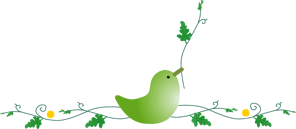 平成2７年度熊本市ひきこもり支援センター「りんく」研修会申込用紙平成27年5月18日（月）「不登校・ひきこもりの生活支援」組織等名称：　　　　　　　　　　　　　　　　　　　担当職・氏名：　　　　　　　　　　　　　　　　　　電話：　　　　　　　　　　　　　　　　　　　　　　出席者※平成27年5月11日（月）までにご提出ください。送付先：熊本市ひきこもり支援センター「りんく」　宮﨑／伊津野行き（　FAX　096-366-2225　）（　メール　tomoni@kumamoto-link.com　）職　名氏　名備　考